Access to Higher Education                                       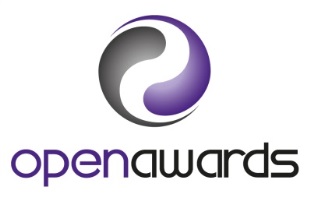 Assignment Feedback Please complete the following section if the unit is graded.Remove rows as requiredLearner Name:Unit Title:Assignment Title:All Assessment Criteria Met?Yes / NoIf ungraded unit - Tutor feedback on achievement against the assessment criteria:If graded unit only use this box if all assessment criteria have not been met.If ungraded unit - Tutor feedback on achievement against the assessment criteria:If graded unit only use this box if all assessment criteria have not been met.Tutor Signature:Date:Eligible for Grading?Yes /  NoFeedback against Grade DescriptorsGrade1. Understanding of the subject:2. Application of knowledge:3. Application of skills:4. Use of information:5. Communication and presentation:6. Autonomy and/or independence:7. Quality:Learner Comments:Did you understand what this assignment required?Did you find any section of the assignment particularly difficult?Do you have any suggestions as to how the assignment could be improved?